Interaktivní mapa budovy U5 – 1. podlaží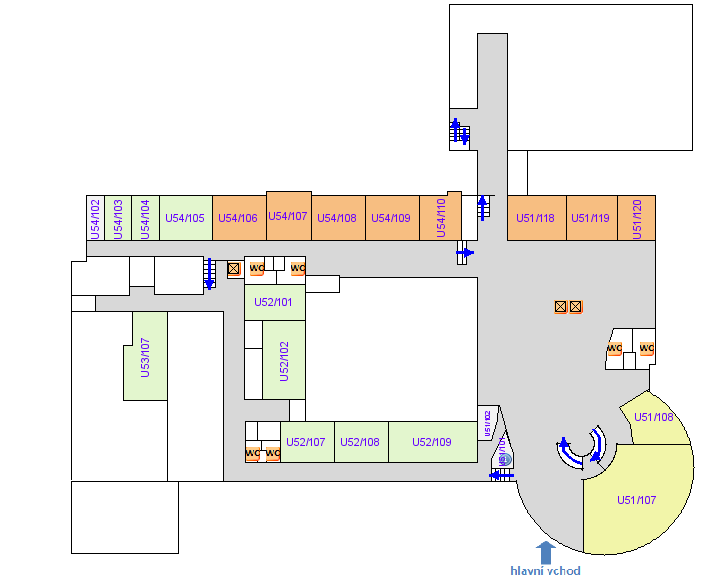 Interaktivní mapa budovy U5 – 2. podlaží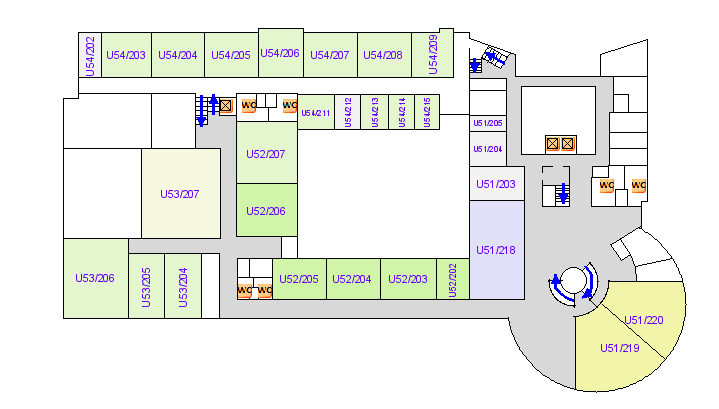 Interaktivní mapa budovy U5 – 3. podlaží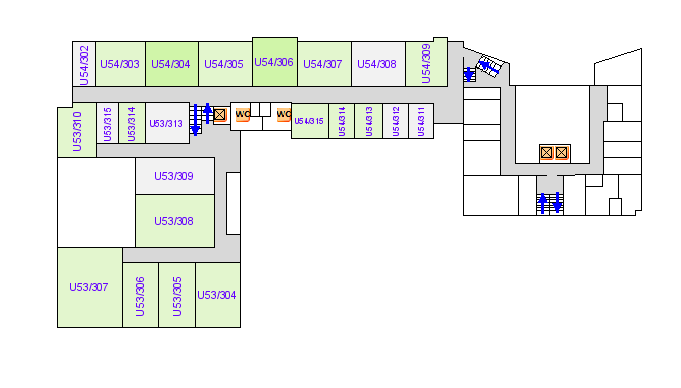 